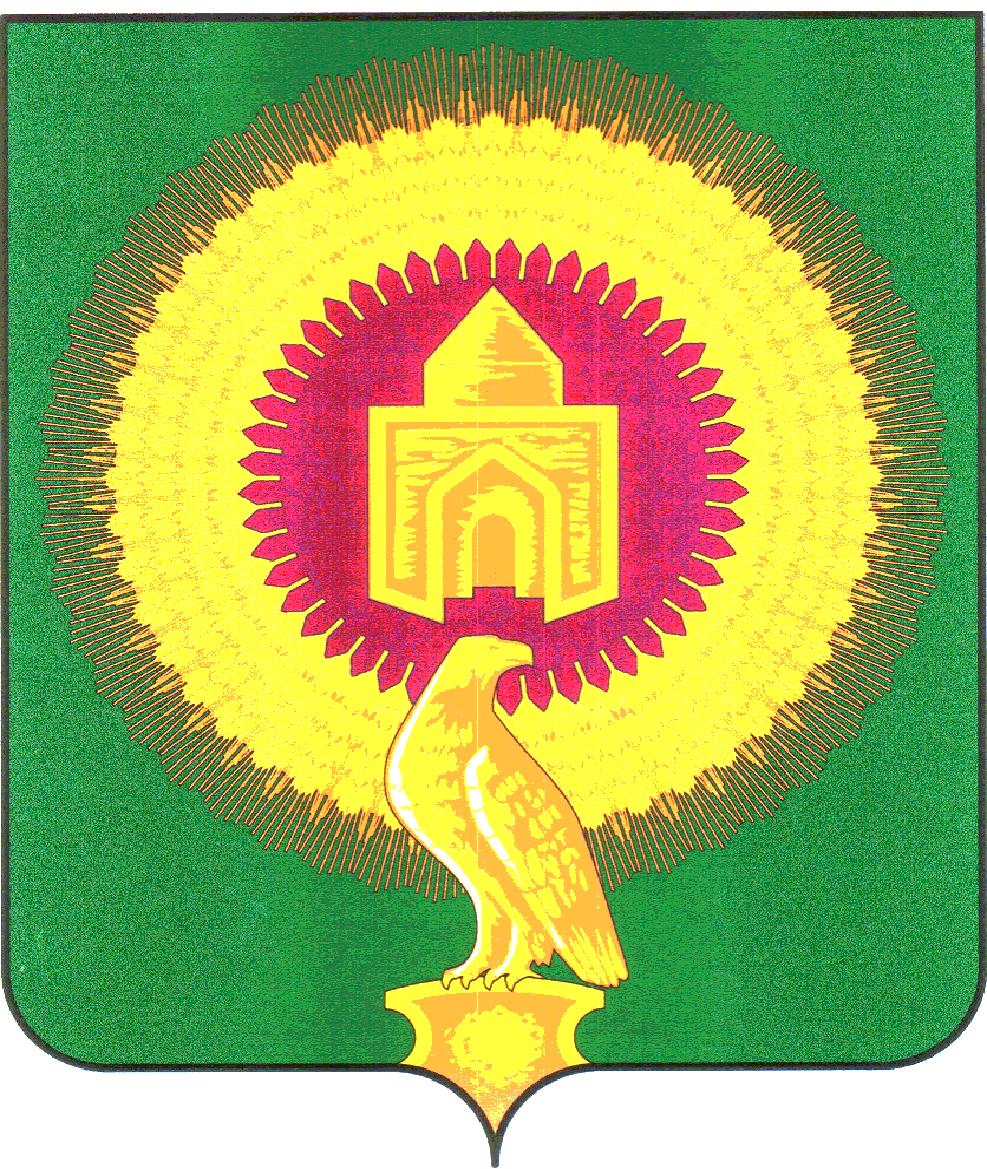 УтвержденПостановлением администрацииВарненского муниципального районаЧелябинской областиОт  20.01.2015г №37Ведомственный перечень муниципальных (государственных) услуг (работ) Варненский муниципальный район(наименование организации)АДМИНИСТРАЦИЯВАРНЕНСКОГО МУНИЦИПАЛЬНОГО РАЙОНАЧЕЛЯБИНСКОЙ ОБЛАСТИПОСТАНОВЛЕНИЕОт  20.01.2015 г.  № 37с. ВарнаОб утверждении             ведомственного                        перечня муниципальных (государственных) услуг и работ, оказываемых и выполняемых муниципальными учреждениями Варненского муниципального районаВ соответствии с пунктом 3.1. статьи 69.2 Бюджетного кодекса Российской Федерации, руководствуясь общими требованиями к формированию, ведению и утверждению ведомственных перечней государственных (муниципальных) услуг и работ, оказываемых и выполняемых государственными учреждениями субъектов Российской Федерации (муниципальными учреждениями), утвержденными Постановлением Правительства Российской Федерации от 26.02.2014 года №151,Администрация Варненского муниципального района ПОСТАНОВЛЯЕТ:1. Утвердить прилагаемый  ведомственный перечень муниципальных (государственных) услуг и работ, оказываемых и выполняемых муниципальными учреждениями Варненского муниципального района (Приложение).2. Настоящее постановление вступает в силу с момента его официального опубликования и применяется к правоотношениям, связанным с формированием муниципального задания начиная с муниципальных заданий на 2015 год и на плановый период 2016-2017 годов.3. Разместить настоящее постановление на официальном сайте администрации Варненского муниципального района в сети Интернет.4. Контроль за исполнением настоящего постановления возложить на первого заместителя Главы Варненского муниципального района                    Е.А. Парфенова.Глава Варненского                                                                                 муниципального района                                                         С.В. Маклаков                 Челябинской области:      № п/пНаименование муниципальной (государственной) услуги (работы) с указанием кодов Общероссийского классификатора видов экономической деятельности (ОКВЭД)Наименование органа, осуществляющего функции и полномочия учредителяКод органа, осуществляющего функции и полномочия учредителя в соответствии с реестром участника бюджетного процессаНаименование муниципального учреждения и его код в соответствии с реестром участника бюджетного процессаСодержание муниципальной (государственной) услуги (работы)Условия (формы) оказания муниципальной (государственной) услуги или выполнения работыВид деятельности муниципального учрежденияКатегория потребителей муниципальной (государственной) услуги или работыНаименование показателей, характеризующих качество и (или) объем муниципальной (государственной) услуги и единицы их измеренияСпособ оказания муниципальной (государственной) услуги (работы) (платность или бесплатность)Нормативно                правовые                    акты1234567891011           12Архивное дело (муниципальные услуги)Архивное дело (муниципальные услуги)Архивное дело (муниципальные услуги)Архивное дело (муниципальные услуги)Архивное дело (муниципальные услуги)Архивное дело (муниципальные услуги)Архивное дело (муниципальные услуги)Архивное дело (муниципальные услуги)Архивное дело (муниципальные услуги)Архивное дело (муниципальные услуги)Архивное дело (муниципальные услуги)Архивное дело (муниципальные услуги)Раздел 1. Муниципальные услугиРаздел 1. Муниципальные услугиРаздел 1. Муниципальные услугиРаздел 1. Муниципальные услугиРаздел 1. Муниципальные услугиРаздел 1. Муниципальные услугиРаздел 1. Муниципальные услугиРаздел 1. Муниципальные услугиРаздел 1. Муниципальные услугиРаздел 1. Муниципальные услугиРаздел 1. Муниципальные услугиРаздел 1. Муниципальные услуги1Информационное обеспечение юридических и физических лиц в соответствии с их обращениями (запросами)75.11.31Администрация Варненского муниципального района581Управление по имущественной политике583Последовательность действий (административных процедур) архивного отдела при работе с обращениями (запросами), а также порядок взаимодействия архивного отдела с организациями местного самоуправления и муниципальными архивами при осуществлении муниципальной услугиПри личном контакте с гражданамиДеятельность органов местного самоуправления муниципальных районовЮридические и физические лицаКоличество обращений, ед.Услуга бесплатнаяФедеральный закон от 22.10.2004г №125-ФЗ «Об архивном деле в РФ»Федеральный закон от 02.05.2006г №59-ФЗ «О порядке рассмотрения обращений граждан в РФ»Федеральный закон от 06.07.2010г №210-ФЗ «Об организации предоставления государственных и муниципальных услуг»Федеральный закон от 27.06.2006г №149-ФЗ «Об информации, информационных технологиях и защите информации»Федеральный закон от 21.07.1993г №5485-1 «О государственной тайне»Административный регламент утвержден приказом Управления по имущественной политике №17 от 01.04.2014г2Обеспечение доступа к архивным фондам75.11.31Администрация Варненского муниципального района581Управление по имущественной политике583Последовательность действий (административных процедур) архивного отдела по предоставлению документов для исследователей в читальный зал архива, а также порядок взаимодействия архивного отдела с учреждениями, организациями и предприятиями при осуществлении полномочий по исполнению муниципальной услуги.При личном контакте с гражданамиДеятельность органов местного самоуправления муниципальных районовЮридические и физические лицаКоличество пользователей, посещений.Количество выданных документов (дело)Услуга бесплатнаяФедеральный закон от 06.07.2010г №210-ФЗ «Об организации предоставления государственных и муниципальных услуг»Федеральный закон от 22.10.2004г №125-ФЗ «Об архивном отделе в РФ»Федеральный закон от 02.05.2006г №59-ФЗ «О порядке рассмотрения обращений граждан в РФ»Федеральный закон от 21.07.1993г №5485-1 «О государственной тайне»Федеральный закон от 27.06.2006г №149-ФЗ «Об информации, информационных технологиях и защите информации»Административный регламент утвержден приказом Управления по имущественной по имущественной политике №19 от 01.04.2014г.3Прием документов на муниципальное хранение от юридических и физических лиц75.11.31Администрация Варненского муниципального района581Управление по имущественной политике583Последовательность действий (административных процедур) архивного отдела по приему документов на муниципальное хранение от юридических и физических лиц, а также порядок взаимодействия архивного отдела с организациями местного самоуправления, муниципальными организациями и предприятиями, негосударственными и немуниципальными организациями, гражданами в случае заключения соответствующего договора при осуществлении муниципальной услугиПри личном контакте с гражданамиДеятельность органов местного самоуправления муниципальных районовОрганы местного самоуправления; муниципальные унитарные предприятия, муниципальные учреждения; негосударственные организации; гражданеКоличество источников комплектования архивного отделаУслуга осуществляется на безвозмездной основеФедеральный закон от 06.07.2010г №210-ФЗ «Об организации предоставления государственных и муниципальных услуг»Федеральный закон от 22.10.2004г №125-ФЗ «Об архивном деле в РФ»Приказ министерства культуры и массовых коммуникаций РФ от 16.01.2007 №19 «Об утверждении правил организации хранения, комплектования, учета и использования документов Архивного фонда РФ и других архивных документов в государственных и муниципальных архивах, музеях и библиотеках, организациях Российской академии наук»Закон Челябинской области от 20.09.2005г №405-ЗО «Об архивном деле в Челябинской области»Административный регламент утвержден приказом Управления по имущественной политике №18 от 01.04.2014г.Архитектура и градостроительство Архитектура и градостроительство Архитектура и градостроительство Архитектура и градостроительство Архитектура и градостроительство Архитектура и градостроительство Архитектура и градостроительство Архитектура и градостроительство Архитектура и градостроительство Архитектура и градостроительство Архитектура и градостроительство Архитектура и градостроительство Раздел 1. Муниципальные услугиРаздел 1. Муниципальные услугиРаздел 1. Муниципальные услугиРаздел 1. Муниципальные услугиРаздел 1. Муниципальные услугиРаздел 1. Муниципальные услугиРаздел 1. Муниципальные услугиРаздел 1. Муниципальные услугиРаздел 1. Муниципальные услугиРаздел 1. Муниципальные услугиРаздел 1. Муниципальные услугиРаздел 1. Муниципальные услуги4Выдача градостроительных планов земельных участков75.11.31Администрация Варненского муниципального района581МУ «Управление строительства и ЖКХ»599Предоставление градостроительного плана земельного участкаПри личном контакте с гражданами, результат получения услуги – в бумажном видеДеятельность органов местного самоуправления муниципальных районовФизические и юридические лицаКоличество выданных градостроительных планов, ед.Услуга бесплатнаяГрадостроительный кодекс РФ от 29.12.2004г №190-ФЗ («Российская газета» №290 от 30.12.2004г)Федеральный закон от 06.10.2003г №131-ФЗ «Об общих принципах организации местного самоуправления в РФ («Собрание законодательства РФ» от 06.10.2003г №40,ст.3822)Федеральный закон от 29.12.2004г №191-ФЗ «О введении в действие Градостроительного кодекса РФ»(«Российская газета», №290 от 30.12.2004г)Федеральный закон от 27.07.2010г №210-ФЗ «Об организации предоставления государственных и муниципальных услуг» (Российская газета» №168 от 30.07.2010г)Федеральный закон от 02.05.2006г №59-ФЗ «О порядке рассмотрения обращений граждан РФ»Приказ Минрегиона РФ от 10.05.2011г №207 «Об утверждении формы градостроительного плана земельного участка» (Российская газета») №122 от 08.06.2011гПостановление администрации Варненского муниципального района №172 от 23.03.2012г5Выдача разрешения на установку рекламных конструкций75.11.31Администрация Варненского муниципального района581МУ «Управление строительства и ЖКХ»599Предоставление разрешения на установку рекламных конструкцийПри личном контакте с гражданами, результат получения услуги – в бумажном видеДеятельность органов местного самоуправления муниципальных районовФизические и юридические лицаКоличество выданных разрешений на установку рекламных конструкций, ед.Услуга бесплатнаяФедеральный закон от 06.10.2003г №131-ФЗ «Об общих принципах организации местного самоуправления в РФ»Федеральный закон от 13.03.2006г №38-ФЗ «О рекламе»Федеральный закон от 02.05.2006г №59 ФЗ «О порядке рассмотрения обращений граждан РФ»Федеральный закон от 27.07.2010г №210-ФЗ «Об организации предоставления государственных и муниципальных услуг»Федеральный закон от 26.07.2006г №135-ФЗ «О защите конкуренции»Государственный стандарт РФ ГОСТ Р 52044-2003 «Наружная реклама на автомобильных дорогах и территориях городских и сельских поселений. Общие технические требования к средствам наружной рекламы. Правила размещения, утвержденный постановлением Госстандарта РФ от 22.04.2003гПостановление администрации Варненского муниципального района №171 от 23.03.2012г6Переустройство и перепланировка жилого помещения75.11.31Администрация Варненского муниципального района581МУ «Управление строительства и ЖКХ»599Предоставление разрешения на переустройство и перепланировку жилого помещенияПри личном контакте с гражданами, результат получения услуги – в бумажном видеДеятельность органов местного самоуправления муниципальных районовФизические и юридические лицаКоличество выданных разрешений на переустройство и перепланировку жилого помещенияУслуга бесплатнаяКонституция РФЖилищный кодекс РФФедеральный закон от 06.10.2003г №131-ФЗ «Об общих принципах организации местного самоуправления в РФ»Постановление Правительства РФ от 21.01.2006г №25 «Об утверждении правил пользования жилыми помещениями»Постановление Правительства РФ от 28.04.2005г №266 «Об утверждении форм заявления о переустройстве и (или) перепланировке жилого помещения и формы документа, подтверждающего принятие решения о согласовании переустройства и (или) перепланировки жилого помещения»Постановление Госстроя РФ от 27.09.2003г №170 «Об утверждении правил и норм технической эксплуатации жилищного фонда»(зарегистрировано в Минюсте РФ 15.10.2003г №5176)Постановление Администрации Варненского муниципального района №173 от 23.03.2012г7Перевод жилого помещения в нежилое или нежилое в жилое75.11.31Администрация Варненского муниципального района581МУ «Управление строительства и ЖКХ»599Предоставление разрешения на перевод жилого помещения в нежилое или нежилое в жилоеПри личном контакте с гражданами, результат получения услуги – в бумажном видеДеятельность органов местного самоуправления муниципальных районовФизические и юридические лицаКоличество выданных разрешений на перевод жилого помещения в нежилое или нежилого в жилоеУслуга бесплатнаяЖилищный кодекс РФФедеральный закон от 29.12.2004г №189-ФЗ «О введении в действие Жилищного кодекса РФ»Федеральный закон от 06.10.2003г №131-ФЗ «Об общих принципах организации местного самоуправления в РФ»Федеральный закон от 02.05.2006г №59-ФЗ «О порядке рассмотрения обращений граждан РФ»Закон РФ от 27.04.1993г №4866-1 «Об обжаловании в суд действий и решений, нарушающих права и свободы граждан»Постановление Правительства РФ от 21.01.2006г №25 «Об утверждении правил пользования жилыми помещениями»Постановление правительства РФ от 10.08.2005г №502 «Об утверждении формы уведомления о переводе (отказе в переводе) жилого (нежилого) помещения в нежилое (жилое) помещение»Постановление Администрации Варненского муниципального района №174 от 23.03.2012гОбращение гражданОбращение гражданОбращение гражданОбращение гражданОбращение гражданОбращение гражданОбращение гражданОбращение гражданОбращение гражданОбращение гражданОбращение гражданОбращение гражданРаздел 1. Муниципальные услугиРаздел 1. Муниципальные услугиРаздел 1. Муниципальные услугиРаздел 1. Муниципальные услугиРаздел 1. Муниципальные услугиРаздел 1. Муниципальные услугиРаздел 1. Муниципальные услугиРаздел 1. Муниципальные услугиРаздел 1. Муниципальные услугиРаздел 1. Муниципальные услугиРаздел 1. Муниципальные услугиРаздел 1. Муниципальные услуги8Рассмотрение обращений граждан в администрации Варненского муниципального района75.11.31Администрация Варненского муниципального района581Администрация Варненского муниципального района, отдел организационной и контрольной работы.581Рассмотрение письменных обращений граждан и устных обращений граждан поступивших на адрес администрации района, поступивших в ходе личного приемаПисьменная и устная формаДеятельность органов местного самоуправления районаФизические лицаКоличество обращений, ед.Услуга бесплатная№59-ФЗ «О порядке рассмотрения обращений граждан в Российской Федерации»Устав муниципального образования Варненского района. Решение Собрания депутатов от 12.06.2006г №4720 Положении О Порядке рассмотрения обращение граждан в органах местного самоуправления Варненского муниципального района. Постановление главы района от 28.03.2005г №77 №О системе работы с обращениями граждан в администрации Варненского муниципального района. Административный регламент утвержден Постановлением администрации Варненского муниципального района №809 от 13.11.2013гКультура Культура Культура Культура Культура Культура Культура Культура Культура Культура Культура Культура Раздел 1. Муниципальные услугиРаздел 1. Муниципальные услугиРаздел 1. Муниципальные услугиРаздел 1. Муниципальные услугиРаздел 1. Муниципальные услугиРаздел 1. Муниципальные услугиРаздел 1. Муниципальные услугиРаздел 1. Муниципальные услугиРаздел 1. Муниципальные услугиРаздел 1. Муниципальные услугиРаздел 1. Муниципальные услугиРаздел 1. Муниципальные услуги9Предоставление музейных услуг92.52Администрация Варненского муниципального района581МУК «Варненский краеведческий музей им. Савина В.И.876Экспозиция предметов, отнесенных к объектам культурно-исторического наследия, и иных объектов музейных фондов; экскурсионное обслуживание и сопровождение получателей услуги; лекционное сопровождение, предоставление информационно-справочной информации и консультаций, проведение мастер-классов, классных часов, работа краеведческих кружков, встречи с народными умельцами, участниками ВОВ, воинами интернационалистами, пограничниками, подводниками, пожарниками и т.д.Личное посещение гражданами музеевДеятельность музеев и охрана исторических мест зданийФизические и юридические лицаОхват населения экскурсионным обслуживанием (чел.)Услуги предоставляются на бесплатных, платных и на льготных условиях. Льготами и возможностью бесплатного посещения мероприятий наделяются: участники и инвалиды ВОВ, войны интернационалисты, сотрудники всех музеев МК РФ, дети сироты и дети, оставшиеся без попечения родителей, дети дошкольного возраста. А также один раз в месяц лица, не достигшие 18 лет. Дни бесплатного посещения определяются графиком, утверждаемым директором музея по согласованию с Отделом культуры администрации Варненского муниципального районаФедеральный закон РФ от 26.05.1996г №54-ФЗ «О музейном фонде РФ и музеях в РФ»Федеральный закон от 25.06.2002г №73-ФЗ (ред. от 29.12.2006г) «Об объектах культурного наследия (памятника истории и культуры) народов РФ»Приказ Министерства культуры и массовых коммуникаций РФ от 18.01.2007г №19 «Об утверждении правил организации хранения, комплектования, учета и использования документов архивного фонда РФ и других архивных документов в государственных и муниципальных архивах, музеях и библиотеках, организациях Российской Академии наук»Постановление Правительства РФ от 12.11.1999г №1242 «О порядке бесплатного посещения музеев лицами, не достигшими восемнадцати лет» (в ред. постановления Правительства РФ от 01.02.2005г №49Постановление Правительства РФ от 12.02.1998г №179 «Об утверждении положений о музейном фонде РФ, о государственном каталоге музейного фонда РФ, о лицензировании деятельности музеев в РФ (в редакции постановления Правительства РФ от 08.05.2002г №302Устав учреждения10Предоставление культурно-досуговых услуг92.51Администрация Варненского муниципального района581МКУ РДК Планета876Муниципальное учреждение культуры «Алексеевский сельский Дом культуры»814Муниципальное учреждение культуры «Арчаглы-Аятская централизованная клубная система»816Муниципальное учреждение культуры «Бородиновский Дом культуры»818Муниципальное учреждение культуры «Казановский сельский Дом культуры»840Муниципальное учреждение культуры «Катенинская централизованная клубная система»842Муниципальное учреждение культуры «Краснооктябрьская централизованная клубная система»825Муниципальное учреждение культуры «Кулевчинская централизованная клубная система»827Муниципальное учреждение культуры «Лейпцигский сельский Дом культуры»829Муниципальное учреждение культуры «Николаевский сельский Дом культуры»831Муниципальное учреждение культуры «Новоуральская централизованная клубная система»833Муниципальное учреждение культуры «Покровская централизованная клубная система»835Муниципальное учреждение культуры «Толстинская централизованная клубная система»837Организация досуга, проведение вечеров отдыха, праздников, гражданских и семейных обрядов, дискотек, спектаклей, концертов и других культурно-досуговых мероприятийПредоставление услуги лично посещаемым лицамДеятельность библиотек, архивов, учреждений клубного типаФизические и юридические лицаОхват населения мероприятиями и кружковой работы (%)Услуги предоставляются на платной и бесплатной основеКонституция РФФедеральный закон от 09.10.1992г №3612-1 «Основы законодательства РФ о культуре»Федеральный закон от 06.10.2003г №131-ФЗ «Об общих принципах организации самоуправления в РФ»Устав учреждения.11Библиотечное, справочно-библиографическое, информационное обеспечение пользователей92.51Администрация варненского муниципального района581МУК «Межпоселенческое библиотечное объединение Варненского муниципального района»Удовлетворение читательских потребностей в образовании и самообразовании;Пропаганда ценностей чтения и книги, знакомство читателей с лучшими образцами литературы;Повышение культуры чтения;Формирование информационной культуры личности;Организация досуга, проведение литературно-музыкальных вечеров, литературных, театрализованных, фольклорных, семейных и других праздников, диспутов, вечеров встречи с интересными людьми, занятий в клубах по интересам и т.п. Предоставление услуги лично посещаемым лицамДеятельность библиотек, архивов, учреждений клубного типаФизические и юридические лицаКоличество обращений, ед.Количество публикаций, статейУслуга бесплатнаяКонституция РФФедеральный закон «О библиотечном деле» №ФЗ-78 от 29.12.1994гФедеральный закон «Об информации, информационных технологиях и защите информации» №149-ФЗ от 27.07.2006гЗакон Челябинской области «О библиотечном деле в Челябинской области» №1523 от 30.11.2004гПоложение «О библиотечном деле в Варненском районе от 03.03.2005г»Устав учреждения12Предоставление общего дополнительного образования по основным общеобразовательным программам80.10.3Администрация Варненского муниципального района581МОУ ДОД «Варненская детская школа искусств»876МОУ ДОД ДШИ п. Новый Урал876Предоставление общего дополнительного образования по основным общеобразовательным программамПредоставление услуги при личном обращении гражданДополнительное образование детейДети до 18 летКоличество обращений, ед.Услуга бесплатнаяКонституция РФКонвенция о правах ребенка принята резолюцией 44/25 Генеральной Ассамблеи ООН от 20.11.1989г, ратифицирована Постановлением Верховного Совета СССР от 13.06.1990г №1559-1Федеральный закон от 06.10.2003г №131-ФЗ «Об общих принципах организации местного самоуправления в РФ (с изменениями и дополнениями)Закон РФ от 10.07.1992г №3266-1 «Об образовании» ( с изменениями и дополнениями)Федеральный закон от 24.06.1999г №120-ФЗ «Об основах системы профилактики безнадзорности и правонарушения безнадзорности правонарушений несовершеннолетних» (с изменениями и дополнениями)Федеральный Закон от 17.07.1999г №172-ФЗ «О социальной защите инвалидов РФ» (с изменениями и дополнениями)Закон РФ от 07.02.1992г №2300-1 «О защите прав потребителей» (с изменениями и дополнениями)Постановление Правительства РФ от г №751 «О национальной доктрине образования в РФ";  Постановление Правительства РФ от 05.07.2001 № 505 "Об утверждении правил оказания платных услуг";  Приказ Минобразования России от 09.03.2004 № 1312 №Об утверждении федерального базисного учебного плана и примерных планов для образовательных учреждений РФ, реализующих программы общего образования";   Приказ Минобразования России от 09.02.1998г. №322 "Об утверждении Базисного учебного плана общеобразовательных учреждений РФ";   Приказ Минздравсоцразвития РФ от 14.08.2009 № 593 "Об утверждении Единогоквалификационного справочника должностей руководителей, специалистов и служащих", раздел "Квалификационные характеристики должностей и работников образования"; о требованиях пожарной безопасности";     Федеральный закон " 123-ФЗ от 22.07.2008  "Технический регламент о требованиях пожарной безопасности";  Правила пожарной безопасности в РФ ППБ01-0-, утвержденные приказом МЧС России от 30.06.2003 №313;  Письмо Министерства образования РФ от 10.09.1999 № 22-06-874 "Об обеспечении инспекционно-контрольгой деятельности";  Закон Челябинсеой области "Об образовании в Челябинской области" от 30.11.2004г." 322-ЗО принят Постановлением Законодательного собрания Челябинской области от 30 ноября 2004 г. № 1527. ;  Устав Варненского муниципального района , утвержденный Постановлением Собрания депутатов Варненскогомуниципального района от 29.06.2005г. № 38.;   Распоряжение Президента РФ от 26.01.2008 № 36-рп "О стратегии развития России дот 2020г.";    Уставы образовательных учреждений;    Иные нормативные акты РФ , Челябинской области и Варненского района;   Административный регламент , утвержден Постановлением Главы Варненского муниципального района от 28 апреля 2011 г. № 400.ОбразованиеОбразованиеОбразованиеОбразованиеОбразованиеОбразованиеОбразованиеОбразованиеОбразованиеОбразованиеОбразованиеОбразованиеРаздел 1. Муниципальные услугиРаздел 1. Муниципальные услугиРаздел 1. Муниципальные услугиРаздел 1. Муниципальные услугиРаздел 1. Муниципальные услугиРаздел 1. Муниципальные услугиРаздел 1. Муниципальные услугиРаздел 1. Муниципальные услугиРаздел 1. Муниципальные услугиРаздел 1. Муниципальные услугиРаздел 1. Муниципальные услугиРаздел 1. Муниципальные услуги13Предоставление общедоступного и бесплатного начального общего, основного общего, среднего (полного) общего, дополнительного образования по основным общеобразовательным программам75.11.31Администрация Варненского муниципального района581Управление образования администрации Варненского муниципального районаОбщеобразовательные учреждения района585Повышение качества предоставления и доступности муниципальной услуги;Создание комфортных условий для участников отношений, возникающих при осуществлении муниципальной услугиЛичное обращениеДеятельность органов местного самоуправления районаДети от 6 лет 6 месяцев до 18 летКоличество учащихся, человекУслуга бесплатнаяАдминистративный регламент «Предоставление общедоступного и бесплатного начального общего, основного общего, среднего общего, дополнительного образования по основным общеобразовательным программам» от 28.04.2011г №400Конституция РФ принята всенародным голосованием 12.12.1993гКонвенция о правах ребенка принята резолюцией 44/25 Генеральной Ассамблеи ООН от 20.11.1989г, ратифицирована Постановлением Верховного Совета СССР от 13.06.1990г №1559-1Федеральный закон от 06.10.2003г №131-ФЗ «Об общих принципах организации местного самоуправления в РФ (с изменениями и дополнениями)Федеральный закон «Об образовании в РФ» от 29.12.2012г №273-ФЗ14Организация предоставления общедоступного бесплатного дошкольного образования в дошкольных образовательных учреждениях Варненского муниципального района, реализующих основную программу дошкольного образования75.11.31Администрация Варненского муниципального района581Управление образования администрации Варненского муниципального районаОбщеобразовательные учреждения района585Повышение качества исполнения и доступности муниципальной услугиЛичное обращениеДеятельность органов местного самоуправления районаДети от 2 месяцев до 6 лет 6 месяцевКоличество детей, чел.Услуга бесплатнаяАдминистративный регламент «Организация предоставления общедоступного бесплатного дошкольного образования в дошкольных образовательных учреждениях Варненского муниципального района, реализующих основную программу дошкольного образования» от 29.08.2013г №747Конституция РФ (принята на всенародном голосовании 12.12.1993г)Конвенция о правах ребенка (принята резолюцией 44/25 Генеральной Ассамблеи ООН от 20.11.1989г, ратифицирована Постановлением Верховного Совета СССР от 13.06.1999г №1559-1)Федеральный закон от 06.10.2003г №131-ФЗ «Об общих принципах организации местного самоуправления в Российской Федерации» (с изменениями и дополнениями)Федеральный закон «Об образовании в РФ» от 29.12.2012г №273-ФЗ15Прием заявлений, постановка на учет и зачисление детей в образовательные организации, реализующие основную образовательную программу дошкольного образования (детские сады)75.11.31Администрация Варненского муниципального районаа581Управление образования администрации Варненского муниципального районаОбщеобразовательные учреждения района585Прием от заявителя, рассмотрение и регистрация документов на оказание мун. услуги, массовое комплектование дошкольных образовательных организаций, зачисление детей в дошкольные образовательные организацииЛичное обращение, самостоятельная регистрация заявителя в электронной базе данных, средства телефонной связи, интернетДеятельность органов местного самоуправления районаДети в возрасте от 2 мес. До 7 летКоличество учащихсяУслуга бесплатнаяАдминистративный регламент «Прием заявлений, постановка на учет и зачисление детей в образовательные организации, реализующие основную образовательную программу дошкольного образования (детские сады)» от 06.10.2014г №659Конституция РФ (принята на всенародном голосовании 12.12.1993г)Федеральный закон от 06.10.2003г №131-ФЗ «Об общих принципах организации местного самоуправления в РФ (с изменениями и дополнениями)Федеральный закон «Об образовании в РФ» от 29.12.2012г №273-ФЗ16Предоставление информации о результатах сданных экзаменов, тестирования и иных вступительных испытаний.75.11.31Администрация Варненского муниципального района581Управление образования администрации Варненского муниципального районаОбщеобразовательные учреждения района585Получение заявителями достоверной, полной информации о результатах сданных экзаменов, тестирования и иных вступительных испытаний.Письменное обращение граждан, прием гражданДеятельность органов местного самоуправления районаУчащиеся-выпускники, подлежащие государственной итоговой аттестацииКоличество учащихся, чел.Услуга бесплатнаяАдминистративный регламент «Предоставление информации о результатах сданных экзаменов, тестирования и иных вступительных испытаний» от 26.08.2013г №731Конституция РФКонвенция о правах ребенка, одобренная Генеральной Ассамблеей ООН 20.11.1989гФедеральный закон «Об образовании в РФ» от 29.12.2012г №273-ФЗФедеральный закон от 02.05.2006г №59-ФЗ «О порядке рассмотрения обращений граждан РФ»Закон РФ от 24.07.1998г №124-ФЗ «Об основных гарантиях прав ребенка в РФ»Федеральный закон от 06.10.2003г №131-ФЗ «Об общих принципах организации местного самоуправления в РФ» (с изменениями и дополнениями)Федеральный закон РФ от 27.07.2010г №210-ФЗ «Об организации предоставления государственных и муниципальных услуг» (ред.от 23.07.2013г с изменениями, вступившими в силу с 01.09.2013г)Устав Варненского муниципального района.Положение об Управлении образования администрации Варненского муниципального района (утверждено Постановлением главы Варненского муниципального района от 15.10.2013г №86)Уставы образовательных организаций Варненского муниципального района17Организация отдыха учащихся в каникулярное время75.11.31Администрация Варненского муниципального района581Управление образования администрации Варненского муниципального районаОбщеобразовательные учреждения района585Предоставление путевок в детские оздоровительные лагеряЛичное обращениеДеятельность органов местного самоуправления районаДети от 7 до 15 летКоличество выданных путевокУслуга бесплатнаяАдминистративный регламент «Организация отдыха учащихся в каникулярное время» от 29.08.2013г №745Федеральный закон от 24.07.1998г №124-ФЗ «Об основных гарантиях прав ребенка в РФ» с изменениями на 2 декабря 2013гЕжегодные постановления Правительства РФ «Об обеспечении отдыха и оздоровления и занятости детей в каникулярное время»Ежегодные постановления главы Варненского муниципального района «Об организации отдыха, оздоровления и занятости детей в летние каникулы»Ежегодные приказы Управления образования администрации Варненского муниципального района об организации отдыха, оздоровления и занятости детей в каникулярное время»Методические рекомендации по обеспечению санитарно-эпидемиологического благополучия и безопасности перевозок организованных групп детей автомобильным транспортом (утв.Главным государственным инспектором безопасности дорожного движения РФ и Главным государственным санитарным врачом РФ 21.09.2006г)Устав Варненского муниципального района.Положение об Управлении образования Варненского муниципального района18Организация работы психолого-медико-педагогической комиссии75.11.31Администрация Варненского муниципального района581Управление образования администрации Варненского муниципального районаОбщеобразовательные учреждения района585Проведение освидетельствования ребенка, а также повторного освидетельствования ребенка включает: комплексную, всестороннюю динамическую оценку нарушений в развитии, препятствующих развитию детей и реализации по отношению к ним процесса образования;Определение специальных образовательных потребностей детей с ограниченными возможностями здоровья (особенности отклонений и резервных возможностей развития, возрастные особенности развития, темп развития, интересы, способности;Определение специальных условий получения образования детьми с ограниченными возможностями здоровья (тип, вид образовательного учреждения, образовательная программа);Направление детей с ограниченными возможностями здоровья для консультации в учреждения других ведомств, для обеспечения им сопутствующей или основной помощи вне системы образования.Личное обращение, посредством Интернет – сайта, телефон или электронная почтаДеятельность органов местного самоуправления районаДети с ограниченными возможностями здоровьяКоличество выданных протоколов освидетельствований и заключенийУслуга бесплатнаяАдминистративный регламент «Организация работы психолого-медико-педагогической комиссии» от 26.08.2013г №732Конституция РФ (принята на всенародном голосовании 12.12.1993г)Конвенция о правах ребенка (принята резолюцией 44/25 Генеральной Ассамблеи ООН от 20.11.1989г, ратифицирована Постановлением Верховного Совета СССР от 13.06.1999г №1559-1)Федеральный закон от 24.06.1999г №120-ФЗ (ред.от 14.10.2014г с изменениями, вступившими в силу с 26.10.2014г) «Об основах системы профилактики безнадзорности и правонарушений несовершеннолетних»Федеральный закон «Об образовании в Российской Федерации» от 29.12.2012г №273-ФЗПриложение к письму Министерства образования и науки РФ от 27.03.2000г №27/901-6 (о порядке создания и организации ПМПК)Постановление Главы Варненского муниципального района от 17.03.2010г №148 «Об организации работы ПМПК»Социальная защита населенияСоциальная защита населенияСоциальная защита населенияСоциальная защита населенияСоциальная защита населенияСоциальная защита населенияСоциальная защита населенияСоциальная защита населенияСоциальная защита населенияСоциальная защита населенияСоциальная защита населенияСоциальная защита населенияРаздел 1. Муниципальные (государственные) услугиРаздел 1. Муниципальные (государственные) услугиРаздел 1. Муниципальные (государственные) услугиРаздел 1. Муниципальные (государственные) услугиРаздел 1. Муниципальные (государственные) услугиРаздел 1. Муниципальные (государственные) услугиРаздел 1. Муниципальные (государственные) услугиРаздел 1. Муниципальные (государственные) услугиРаздел 1. Муниципальные (государственные) услугиРаздел 1. Муниципальные (государственные) услугиРаздел 1. Муниципальные (государственные) услугиРаздел 1. Муниципальные (государственные) услуги19Назначение и выплата пособия по беременности и родам и единовременного пособия вставшим на учет в медицинских учреждениях в ранние сроки беременности женщинам, уволенным в связи с ликвидацией организаций75.11.31Администрация Варненского муниципального района581Управление социальной защиты населения администрации Варненского муниципального района590Последовательность действий по приему и анализу документов, назначению и выплате пособия по беременности и родамУслуга предоставляется при личном обращении гражданДеятельность органов местного самоуправления муниципальных районовФизические лица, беременные женщиныКоличество выплаченных пособийУслуга бесплатнаяФедеральный закон от 19.05.1995 №81-ФЗ «О государственных пособиях гражданам, имеющим детей»Порядок и условия назначения и выплаты государственных пособий гражданам, имеющим детей (утв. Приказом Министерства здравоохранения и социального развития РФ от 23.12.2009г №1012н)Постановление администрации Варненского муниципального района от 30.09.2009г №504 «Об утверждении административного регламента по предоставлению государственной услуги «Назначение и выплата пособия по беременности и родам и единовременного пособия всавшим на учет в медицинских учреждениях в ранние сроки беременности женщинам, уволенным в связи с ликвидацией организации»»20Назначение и выплата единовременного пособия при рождении ребенка75.11.31Администрация Варненского муниципального района581Управление социальной защиты населения администрации Варненского муниципального района590Последовательность действий по приему и анализу документов, назначению и выплате единовременного пособия при рождении ребенкаУслуга предоставляется при личном обращении гражданДеятельность органов местного самоуправления муниципальных районовФизические лица, граждане, имеющие новорожденных детейКоличество выплаченных пособийУслуга бесплатнаяФедеральный закон от 19.05.1995 №81-ФЗ «О государственных пособиях гражданам, имеющим детей»Порядок и условия назначения и выплаты государственных пособий гражданам, имеющим детей (утв. Приказом Министерства здравоохранения и социального развития РФ от 23.12.2009г №1012н)Постановление Главы Варненского муниципального района от 08.10.2008г №522 «Об утверждении административного регламента по предоставлению государственной услуги «Назначение и выплата единовременного пособия при рождении ребенка»21Назначение и выплата областного единовременного пособия при рождении ребенка75.11.31Администрация Варненского муниципального района581Управление социальной защиты населения администрации Варненского муниципального района590Последовательность действий по приему и анализу документов, назначению и выплате областного единовременного пособия при рождении ребенкаУслуга предоставляется при личном обращении гражданДеятельность органов местного самоуправления муниципальных районовФизические лица, граждане, имеющие новорожденных детейКоличество выплаченных пособийУслуга бесплатнаяЗакон Челябинской области от 28.10.2005г №417-ЗО «Об областном единовременном пособии при рождении ребенка»Постановление Правительства Челябинской области от 16.11.2011г №424-п «Об Административном регламенте предоставления государственной услуги «Назначение и выплата областного единовременного пособия при рождении ребенка»»22Назначение и выплата ежемесячного пособия по уходу за ребенком75.11.31Администрация Варненского муниципального района581Управление социальной защиты населения администрации Варненского муниципального района590Последовательность действий по приему и анализу документов, назначению и выплате ежемесячного пособия по уходу за ребенкомУслуга предоставляется при личном обращении гражданДеятельность органов местного самоуправления муниципальных районовФизические лица, граждане, имеющие новорожденных детейКоличество выплаченных пособийУслуга бесплатная«Порядок и условия назначения и выплаты государственных пособий гражданам, имеющим детей» утвержденный Приказом Министерства здравоохранения и социального развития РФ от 23.12.2009г №1012нПостановление Правительства Челябинской области от 18.04.2012г №187-п «Об утверждении Административного регламента предоставления государственной услуги «назначение и выплата ежемесячного пособия на ребенка»23Назначение и выплата ежемесячного пособия на ребенка75.11.31Администрация Варненского муниципального района581Управление социальной защиты населения администрации Варненского муниципального района590Последовательность действий по приему и анализу документов, назначению и выплате ежемесячного пособия на ребенкаУслуга предоставляется при личном обращении гражданДеятельность органов местного самоуправления муниципальных районовФизические лица, граждане, имеющие детейКоличество выплаченных пособийУслуга бесплатнаяФедеральный закон от 19.05.1995 №81-ФЗ «О государственных пособиях гражданам, имеющим детей»Закон Челябинской области от 27.10.2005г №299-ЗО «О ежемесячном пособии на ребенка»Закон Челябинской области от 28.04.2005г №378-ЗО «Об установлении величины прожиточного минимума в Челябинской области»Постановление Губернатора Челябинской области от 04.04.2005г №118 «О нормативах доходов от личного подсобного хозяйства и порядке их применения для оценки уровня жизни населения на территории Челябинской области»Положение о порядке назначения и выплаты ежемесячного пособия на ребенка, утвержденный постановлением правительства Челябинской области от 22.12.2004г №167-ППорядок учета и исчисления величины среднедушевого дохода семьи, дающего право на получение ежемесячного пособия на ребенка, утвержденный постановлением Губернатора Челябинской области от 28.12.2004г №69524Назначение и выплата ежемесячной денежной выплаты многодетной семье по оплате жилого помещения и коммунальных услуг75.11.31Администрация Варненского муниципального района581Управление социальной защиты населения администрации Варненского муниципального района590Последовательность действий по приему и анализу документов, назначению и выплате дополнительных мер социальной поддержки по оплате ЖКУ многодетным семьямУслуга предоставляется при личном обращении гражданДеятельность органов местного самоуправления муниципальных районовФизические лица, граждане, имеющие 3-х и более детей в возрасте до 18 летКоличество выплаченных пособийУслуга бесплатнаяЗакон Челябинской области от 31.03.2010г №548-ЗО «О статусе и дополнительных мерах социальной поддержки многодетной семье в Челябинской области»Постановление Правительства Челябинской области от 15.04.2010г №139-П «О порядке предоставления многодетной семье дополнительных мер социальной поддержки по оплате жилого помещения и коммунальных услуг»Постановление Губернатора Челябинской области от 20.04.2010г №199 «О порядке учета и исчисления величины среднедушевого дохода семьи, дающего право на дополнительные меры социальной поддержки по оплате жилого помещения и коммунальных услуг»25Предоставление путевок для оздоровления детей из семей, находящихся в трудной жизненной ситуации75.11.31Администрация Варненского муниципального района581Управление социальной защиты населения администрации Варненского муниципального района590Последовательность действий по приему и анализу документов, предоставлению путевок для оздоровления детей из семей, находящихся в трудной жизненной ситуацииУслуга предоставляется при личном обращении гражданДеятельность органов местного самоуправления муниципальных районовФизические лица, граждане, имеющие детей, находящихся в трудной жизненной ситуацииКоличество выданных путевокУслуга бесплатнаяПостановление Правительства Челябинской области от 14.04.2010г №131-П «О Положении о порядке предоставления путевок в загородные стационарные оздоровительные лагеря детям, находящимся в трудной жизненной ситуации, и о порядке расходования средств областного бюджета на указание цели»26Назначение и выплата социального пособия на погребение. Возмещение специализированным службам стоимости услуг по погребению75.11.31Администрация Варненского муниципального района581Управление социальной защиты населения администрации Варненского муниципального района590Последовательность действий по приему и анализу документов, назначению и выплате пособия на погребениеУслуга предоставляется при личном обращении гражданДеятельность органов местного самоуправления муниципальных районовФизические и юридические лицаКоличество выданных путевокУслуга бесплатнаяФедеральный закон от 12.01.1996г №8-ФЗ «О погребении и похоронном деле»«Порядок возмещения стоимости услуг по погребению, назначения и выплаты социального пособия на погребение» от 18.12.2008г №410-П27Ежемесячная денежная выплата отдельным категориям граждан75.11.31Администрация Варненского муниципального района581Управление социальной защиты населения администрации Варненского муниципального района590Сбор документов для назначения ЕДВУслуга предоставляется при личном обращении гражданДеятельность органов местного самоуправления муниципальных районовФизические лицаКоличество обращений, ед.Услуга бесплатнаяЗакон Челябинской области от 25.01.1996г №16-ОЗ «О дополнительных мерах социальной защиты ветеранов в Челябинской области»Закон Челябинской области от 28.10.2004г №282-ЗО «О мерах социальной поддержки жертв политических репрессий в Челябинской области»Закон Челябинской области от 28.11.2004г №327-ЗО «О мерах социальной поддержки ветеранов в Челябинской области»Закон Челябинской области от 24.11.2005г №430-ЗО «О наделении органов местного самоуправления гос. полномочиями по социальной поддержке отдельных категорий граждан»28Выдача удостоверений о праве на льготы членам семей погибших (умерших) инвалидов войны, участников ВОВ, ветеранов боевых действий, а также военнослужащих, проходивших военную службу по призыву и погибших при  исполнении обязанностей военной службы75.11.31Администрация Варненского муниципального района581Управление социальной защиты населения администрации Варненского муниципального района590Сбор документов для выдачи удостоверения и присвоения статуса член семьи погибшего (умершего) военнослужащегоУслуга предоставляется при личном обращении гражданДеятельность органов местного самоуправления муниципальных районовФизические лицаКоличество обращений, ед.Услуга бесплатнаяФедеральный закон от 12.01.1995г №5-ФЗ «О ветеранах»Постановление Министерства труда и социального развития РФ от 11.10.2000г №69 «Об утверждении Инструкции о порядке и условиях реализации прав и льгот ветеранов Великой Отечественной войны, ветеранов боевых действий, иных категорий граждан, установленных Федеральным законом «О ветеранах»Закон Челябинской области от 24.11.2005г №430-ЗО «О наделении органов местного самоуправления государственными полномочиями по социальной поддержке отдельных категорий граждан»Постановление Губернатора Челябинской области от 23.09.2009г №238 «О выдаче удостоверений о праве на льготы членам семей погибших (умерших) в Челябинской области»29Возмещение расходов, связанных с погребением реабилитированного лица75.11.31Администрация Варненского муниципального района581Управление социальной защиты населения администрации Варненского муниципального района590Сбор документов для выплаты пособияУслуга предоставляется при личном обращении гражданДеятельность органов местного самоуправления муниципальных районовФизические лицаКоличество обращений, ед.Услуга бесплатнаяЗакон Челябинской области от 28.10.2004г №282-ЗО «О мерах социальной поддержки жертв политических репрессий в Челябинской области»Закон Челябинской области от 24.11.2005г №430-ЗО «О наделении органов местного самоуправления государственными полномочиями по социальной поддержке отдельных категорий граждан»30Выплата пенсии за выслугу лет лицам, замещавшим должности государственной гражданской службы Челябинской области75.11.31Администрация Варненского муниципального района581Управление социальной защиты населения администрации Варненского муниципального района590Сбор документов для назначения пенсииУслуга предоставляется при личном обращении гражданДеятельность органов местного самоуправления муниципальных районовФизические лицаКоличество обращений, ед.Услуга бесплатнаяФедеральный закон от 27.07.2004г. №79-ФЗ «О государственной гражданской службе РФ»Постановление Губернатора Челябинской области от 24.03.2010г №100 «О пенсионном обеспечении лиц, замещавших государственные должности Челябинской области, должности государственной гражданской службы Челябинской области и должность высшего должностного лица Челябинской области, и признании утратившими силу постановлений Губернатора Челябинской области»31Компенсация расходов на оплату жилых помещений и коммунальных услуг отдельным категориям гражданАдминистрация Варненского муниципального района581Управление социальной защиты населения администрации Варненского муниципального района590Сбор документов для назначения компенсацииУслуга предоставляется при личном обращении гражданДеятельность органов местного самоуправления муниципальных районовФизические лицаКоличество обращений, ед.Услуга бесплатнаяЗакон Челябинской области от 28.10.2004г №282-ЗО «О мерах социальной поддержки жертв политических репрессий в Челябинской области»Закон Челябинской области от 30.11.2004г №327-ЗО «О мерах социальной поддержки ветеранов в Челябинской области»Закон Челябинской области от 24.11.2005г №430-ЗО «О наделении органов местного самоуправления государственными полномочиями по социальной поддержке отдельных категорий граждан»Постановление Правительства Челябинской области от 20.07.2011г №230-П «О Положении о порядке назначения отдельным категориям граждан компенсации расходов на оплату жилых помещений и коммунальных услуг, рассчитанной на основании фактических начислений на оплату жилых помещений и коммунальных услуг, в Челябинской области»32Организация предоставления мер социальной поддержки по обеспечению жильем отдельных категорий ветеранов, инвалидов и семей, имеющих детей-инвалидов, нуждающихся в улучшении жилищных условий и вставших на учет до 1 января 2005 года, и ветеранов ВОВ вне зависимости от даты постановки на учет75.11.31Администрация Варненского муниципального района581Управление социальной защиты населения администрации Варненского муниципального района590Сбор документовУслуга предоставляется при личном обращении гражданДеятельность органов местного самоуправления муниципальных районовФизические лицаКоличество обращений, ед.Услуга бесплатнаяЗакон Челябинской области от 28.01.2010г №528-ЗО «О мерах социальной поддержки по обеспечению жильем отдельных категорий ветеранов, инвалидов и семей, имеющих детей-инвалидов, нуждающихся в улучшении жилищных условиях»Постановление Правительства Челябинской области от 27.07.2006г №149-П «О Порядке предоставления отдельным категориям ветеранов, инвалидам и семьям, имеющим детей-инвалидов, нуждающимся в улучшении жилищных условий, мер социальной поддержки по обеспечению жильем»33Направление на стационарное социальное обслуживание75.11.31Администрация Варненского муниципального района581Управление социальной защиты населения администрации Варненского муниципального района590Сбор документов для оформления путевки в стационарное учреждениеУслуга предоставляется при личном обращении гражданДеятельность органов местного самоуправления муниципальных районовФизические лицаКоличество обращений, ед.Услуга бесплатнаяЗакон Челябинской области от 30.11.2004г №320-ЗО «О социальном обслуживании населения в Челябинской области»Закон Челябинской области от 22.12.2005г №441-ЗО «О наделении органов местного самоуправления отдельными государственными полномочиями по социальному обслуживанию населения, профилактике безнадзорности и правонарушений несовершеннолетних»Постановление Правительства Челябинской области от 20.03.2008г №53-П «Об утверждении государственных стандартов социального обслуживания населения в Челябинской области»34Выдача удостоверения инвалида ВОВ и удостоверения инвалида о праве на льготы проживающим на территории Челябинской области инвалидам ВОВ и приравненным к ним лицам75.11.31Администрация Варненского муниципального района581Управление социальной защиты населения администрации Варненского муниципального района590Сбор документов для выдачи удостоверения и присвоения статуса инвалид ВОВУслуга предоставляется при личном обращении гражданДеятельность органов местного самоуправления муниципальных районовФизические лицаКоличество обращений, ед.Услуга бесплатнаяФедеральный закон от 12.01.1995г №5-ФЗ «О ветеранах»Постановление Министерства труда и социального развития РФ от 11.10.2000г №69 «Об утверждении Инструкции о порядке и условиях реализации прав и льгот ветеранов ВОВ, ветеранов боевых действий, иных категорий граждан, установленных Федеральным законом «О ветеранах»35Выдача удостоверения ветерана ВОВ75.11.31Администрация Варненского муниципального района581Управление социальной защиты населения администрации Варненского муниципального района590Сбор документов для выдачи удостоверения и присвоения статуса ветеран ВОВУслуга предоставляется при личном обращении гражданДеятельность органов местного самоуправления муниципальных районовФизические лицаКоличество обращений, ед.Услуга бесплатнаяФедеральный закон от 12.01.1995г №5-ФЗ «О ветеранах»Постановление Правительства РФ от 05.10.1999г №1122 «Об удостоверениях ветерана ВОВ»Постановление Министерства труда и социального развития РФ от 11.10.2000г №69 «Об утверждении Инструкции о порядке и условиях реализации прав и льгот ветеранов ВОВ, ветеранов боевых действий, иных категорий граждан, установленных Федеральным законом «О ветеранах»Постановление Губернатора Челябинской области от 13.04.2000г №154 «О выдаче удостоверений ветерана ВОВ единого образца в Челябинской области»36Выплата инвалидам компенсаций страховых премий по договору обязательного страхования гражданской ответственности владельцам транспортных средств75.11.31Администрация Варненского муниципального района581Управление социальной защиты населения администрации Варненского муниципального района590Сбор документов для выплаты компенсацииУслуга предоставляется при личном обращении гражданДеятельность органов местного самоуправления муниципальных районовФизические лицаКоличество обращений, ед.Услуга бесплатнаяФедеральный закон от 25.04.200г №40-ФЗ «Об обязательном страховании гражданской ответственности владельцев транспортных средств»Постановление Губернатора Челябинской области от 07.02.2006г №22 «О Правилах  выплаты инвалидам, получившим транспортные средства через органы социальной защиты населения, компенсаций страховых премий по договору обязательного страхования гражданской ответственности владельцев транспортных средств»37Оформление и выдача удостоверений (справок) гражданам, подвергшимся воздействию радиации вследствие аварии в 1957 году на производственном объединении «Маяк» и сбросов радиоактивных отходов в реку Теча75.11.31Администрация Варненского муниципального района581Управление социальной защиты населения администрации Варненского муниципального района590Сбор документов для выдачи удостоверенияУслуга предоставляется при личном обращении гражданДеятельность органов местного самоуправления муниципальных районовФизические лицаКоличество обращений, ед.Услуга бесплатнаяПриказ Министерства РФ по делам гражданской обороны, чрезвычайным ситуациям и ликвидации последствий стихийных бедствий от 24.04.2000г №229 «Об утверждении Положения о порядке оформления и выдачи удостоверений гражданам, подвергшимся воздействию радиации вследствие аварии в 1957 году на производственном объединении «Маяк» и сбросов радиоактивных отходов в реку «Теча»38Оформление и выдача удостоверения участника ликвидации последствий катастрофы на Чернобыльской АЭС75.11.31Администрация Варненского муниципального района581Управление социальной защиты населения администрации Варненского муниципального района590Сбор документов для выдачи удостоверенияУслуга предоставляется при личном обращении гражданДеятельность органов местного самоуправления муниципальных районовФизические лицаКоличество обращений, ед.Услуга бесплатнаяприказ Министерства РФ по делам гражданской обороны, чрезвычайным ситуациям и ликвидация последствий стихийных бедствий, Министерства здравоохранения и социального развития РФ, Министерства финансов РФ от 8.12.2006г №727/831/165н «Об утверждении Порядка и условий оформления и выдачи гражданам удостоверения участника ликвидации последствий катастрофы на Чернобыльской АЭС»39Оформление и выдача специальных удостоверений единого образца гражданам, подвергшимся воздействию радиации вследствие катастрофы на Чернобыльской АЭС75.11.31Администрация Варненского муниципального района581Управление социальной защиты населения администрации Варненского муниципального района590Сбор документов для выдачи удостоверенияУслуга предоставляется при личном обращении гражданДеятельность органов местного самоуправления муниципальных районовФизические лицаКоличество обращений, ед.Услуга бесплатнаяПриказ Министерства РФ по делам гражданской обороны, чрезвычайным ситуациям и ликвидации последствий стихийных бедствий, Министерства здравоохранения и социального развития РФ, Министерства финансов РФ от 11.04.2006г №228/271/63н «Об утверждении Порядка и условий оформления и выдачи специальных удостоверений единого образца гражданам, подвергшимся воздействию радиации вследствие катастрофы на Чернобыльской АЭС»40Оформление и выдача удостоверения получившего (ей) или перенесшего (ей) лучевую болезнь и другие заболевания, связанные с радиационным воздействием вследствие катастрофы на Чернобыльской АЭС; ставшего (ей) инвалидом75.11.31Администрация Варненского муниципального района581Управление социальной защиты населения администрации Варненского муниципального района590Сбор документов для выдачи удостоверенияУслуга предоставляется при личном обращении гражданДеятельность органов местного самоуправления муниципальных районовФизические лицаКоличество обращений, ед.Услуга бесплатнаяПриказ Министерства РФ по делам гражданской обороны, чрезвычайным ситуациям и ликвидации последствий стихийных бедствий, Министерства здравоохранения и социального развития РФ, Министерства финансов РФ от 08.12.2006г №728/832/166н «Об утверждении Порядка и условий оформления и выдачи удостоверений гражданам, получившим или перенесшим лучевую болезнь и другие заболевания, связанные с радиационным воздействием вследствие Чернобыльской катастрофы или с работами по ликвидации последствий катастрофы на Чернобыльской АЭС, инвалидам вследствие чернобыльской катастрофы»41Присвоение звания «Ветеран труда» и выдача удостоверения «Ветеран труда»75.11.31Администрация Варненского муниципального района581Управление социальной защиты населения администрации Варненского муниципального района590Сбор документов для выдачи удостоверения и присвоения статуса ветеран трудаУслуга предоставляется при личном обращении гражданДеятельность органов местного самоуправления муниципальных районовФизические лицаКоличество обращений, ед.Услуга бесплатнаяФедеральный закон от 12.01.1995 г. №5-ФЗ «О ветеранах»Постановление Губернатора Челябинской области от 20.04.2006г №111 «Об утверждении Положения о порядке присвоения звания «Ветеран труда» и выдачи удостоверения «Ветеран труда» в Челябинской области42Предоставление ежегодной денежной выплаты гражданам, награжденным нагрудным знаком «Почетный донор России», «Почетный донор СССР»75.11.31Администрация Варненского муниципального района581Управление социальной защиты населения администрации Варненского муниципального района590Сбор документов для выплаты ЕДВУслуга предоставляется при личном обращении гражданДеятельность органов местного самоуправления муниципальных районовФизические лицаКоличество обращений, ед.Услуга бесплатнаяФедеральный закон от 09.06.1993г №5142-1 «О донорстве и ее компонентов»Закон Челябинской области от 24.11.2005г №430-ЗО «О наделении органов местного самоуправления государственными полномочиями по социальной поддержке отдельных категорий гражданПостановление Губернатора Челябинской области от 25.02.2005г №62 «О предоставлении ежегодной денежной выплаты гражданам, награжденным нагрудным знаком «Почетный донор России», на территории Челябинской области.43Присвоение звания «Ветеран труда Челябинской области» и выдача удостоверения «Ветеран труда Челябинской области»75.11.31Администрация Варненского муниципального района581Управление социальной защиты населения администрации Варненского муниципального района590Сбор документов для выдачи удостоверения и присвоения статуса ветеран труда Челябинской областиУслуга предоставляется при личном обращении гражданДеятельность органов местного самоуправления муниципальных районовФизические лицаКоличество обращений, ед.Услуга бесплатнаяЗакон Челябинской области от 29.11.2007г №220-ЗО «О звании «Ветеран труда Челябинской области»»44Предоставление мер социальной поддержки в виде компенсации расходов на оплату жилых помещений, отопления и освещения отдельным категориям граждан, работающих и проживающих в сельских населенных пунктах и рабочих поселках Челябинской области75.11.31Администрация Варненского муниципального района581Управление социальной защиты населения администрации Варненского муниципального района590Сбор документов для назначения компенсацииУслуга предоставляется при личном обращении гражданДеятельность органов местного самоуправления муниципальных районовФизические лицаКоличество обращений, ед.Услуга бесплатнаяЗакон Челябинской области от 24.11.2005г №430-ЗО «О наделении органов местного самоуправления государственными полномочиями по социальной поддержке отдельных категорий граждан»Закон Челябинской области от 23.06.2011г №142-ЗО «О возмещении расходов на оплату жилых помещений, отопления и освещения педагогическим работникам областных государственных и муниципальных образовательных учреждений, проживающим и работающим в сельской местности, рабочих поселках (поселках городского типа) Челябинской области»Закон Челябинской области от 23.06.2011г №143-ЗО «О компенсации расходов на оплату жилых помещений, отопления и освещения отдельным категориям граждан, работающих и проживающих в сельских населенных пунктах и рабочих поселках Челябинской области»45Предоставление при наличии медицинских показаний путевок на санаторно-курортное лечение75.11.31Администрация Варненского муниципального района581Управление социальной защиты населения администрации Варненского муниципального района590Сбор документов для предоставления путевкиУслуга предоставляется при личном обращении гражданДеятельность органов местного самоуправления муниципальных районовФизические лицаКоличество обращений, ед.Услуга бесплатнаяПостановление Правительства Челябинской области от 18.04.2011г №95-П «О порядке оказания отдельным категориям граждан социальных услуг по предоставлению при наличии медицинских показателей путевок на санаторно-курортное лечение и бесплатного проезда на междугородном транспорте к месту лечения и обратно»46Обеспечение инвалидов техническими средствами реабилитации и услугами отдельных категорий граждан из числа ветеранов протезами (кроме зубных протезов) и протезно-ортопедическими изделиями75.11.31Администрация Варненского муниципального района581Управление социальной защиты населения администрации Варненского муниципального района590Сбор документов для обеспечения инвалидов техническими средствами реабилитацииУслуга предоставляется при личном обращении гражданДеятельность органов местного самоуправления муниципальных районовФизические лицаКоличество обращений, ед.Услуга бесплатнаяПостановление Правительства Челябинской области от 18.04.2011г №94-П «О порядке обеспечения инвалидов техническими средствами реабилитации и услугами и отдельных категорий граждан из числа ветеранов протезами (кроме зубных протезов) и протезно-ортопедическими изделиями»47Предоставление государственной услуги по предоставлению гражданам субсидии на оплату жилого помещения и коммунальных услуг75.11.31Администрация Варненского муниципального района581Управление социальной защиты населения администрации Варненского муниципального района590Устанавливает сроки и последовательность выполнения административных процедур отдела субсидий УСЗН и взаимодействия с заявителями при предоставлении государственной услугиУслуга предоставляется при личном обращении гражданДеятельность органов местного самоуправления муниципальных районовФизические лицаКоличество обращений, ед.Услуга бесплатнаяПостановление Правительства РФ от 14.12.2005г №761 «О предоставлении субсидий на оплату жилого помещения и коммунальных услуг».Жилищный кодекс РФ.Семейный кодекс РФ.Административный регламент утвержден Постановлением Правительства Челябинской области №247-П от 23.05.2012г48Назначение и выплата денежных средств на содержание детей – сирот и детей, оставшихся без попечения родителей, находящихся под опекой (попечительством), денежных выплат на реализацию бесплатного проезда на детей, обучающихся в областных государственных и муниципальных образовательных учреждениях, денежной компенсации материального обеспечения и единовременной денежной выплаты.75.11.31Администрация Варненского муниципального района581Управление социальной защиты населения администрации Варненского муниципального района590Устанавливает сроки и последовательность выполнения административных процедур  УСЗНПорядок взаимодействия УСЗН с физическими лицами при назначении и выплате денежных средств на содержание детей-сирот и детей, оставшихся без попечения родителей, находящихся под опекойУслуга предоставляется при личном обращении гражданДеятельность органов местного самоуправления муниципальных районовФизические лица (дети-сироты и дети, оставшиеся без попечения родителей, находящиеся под опекой (попечительством).Количество назначенных дел.Услуга бесплатная1.Семейный кодекс РФ.2. Закон Российской Федерации от 25.06.1993г. №5242-1 «О праве граждан РФ на свободу передвижения, выбор места пребывания и жительства в пределах РФ».3.Федеральный закон от 21.12.1996г №159-ФЗ «О дополнительных гарантиях по социальной поддержке детей-сирот и детей, оставшихся без попечения родителей».4. Федеральный закон от 15.11.1997г №143-ФЗ «Об актах гражданского состояния».5. Федеральный закон от 24.07.1998г №124-ФЗ «Об основных гарантиях прав ребенка в РФ».6.Федеральный закон от 24.04.2008г №48-ФЗ «Об опеке и попечительстве».7. постановление Правительства РФ от 17.07.1995г №713 «Об утверждении Правил регистрации и снятия граждан РФ с регистрационного учета по месту пребывания и по месту жительства в пределах РФ и перечня должностных лиц, ответственных за регистрацию».8. постановление Правительства РФ от 18.05.2009г №423 «Об отдельных вопросах осуществления опеки и попечительства в отношении несовершеннолетних граждан».9. Закон Челябинской области от 22.12.2005г №442-ЗО «О наделении органов местного самоуправления государственными полномочиями по социальной поддержке детей-сирот и детей, оставшихся без попечения родителей».10. Закон Челябинской области от 25.10.2007г №212-ЗО «О мерах социальной поддержки детей-сирот и детей, оставшихся без попечения родителей, вознаграждении, причитающемся приемному родителю, и социальных гарантий приемной семье».11. распоряжение Правительства Челябинской области от 14.10.2011г №194-рп «О Порядке запрса и получения документов и информации, необходимым для предоставления государственных услуг, органами исполнительной власти Челябинской области и подведомственными им организациями, участвующими в предоставлении государственных услуг»49Назначение и выплата денежных средств на содержание детей-сирот и детей, оставшихся без попечения  родителей, переданных на воспитание в приемные семьи, денежных выплат на реализацию бесплатного проезда на детей, обучающихся в областных государственных и муниципальных образовательных учреждениях, денежной компенсации материального обеспечения и единовременной денежной выплаты, вознаграждения, причитающегося приемному родителю, и социальных гарантий приемной семье. 75.11.31Администрация Варненского муниципального района581Управление социальной защиты населения администрации Варненского муниципального района590Устанавливает сроки и последовательность выполнения административной процедуры.Порядок взаимодействия УСЗН с физическими лицами при назначении и выплате денежных средств на содержание детей-сирот и детей, оставшихся без попечения родителей, переданных на воспитание в приемные семьи.Услуга предоставляется при личном обращении гражданДеятельность органов местного самоуправления муниципальных районовФизические лица (дети-сироты и дети, оставшиеся без попечения родителей, находящиеся под опекой (попечительством))Количество назначенных делУслуга бесплатная1. Семейный кодекс РФ.2. Закон РФ от 25.06.1993г №5242-1 «О праве граждан РФ на свободу передвижения, выбор места пребывания и жительства в пределах РФ.3. Федеральный закон от 21.12.1996г №159-ФЗ «О дополнительных гарантиях по социальной поддержке детей-сирот и детей, оставшихся без попечения родителей».4. Федеральный закон от 15.11.1997г №143-ФЗ «Об актах гражданского состояния».5. Федеральный закон от 24.07.1998г №124-ФЗ «Об основных гарантиях прав ребенка в РФ»6. Федеральный закон от 24.04.2008г №48-ФЗ «Об опеке и попечительстве».7. постановление Правительства РФ от 17.07.1995г №713 «Об утверждении Правил регистрации и снятия граждан РФ с регистрационного учета по месту пребывания и по месту жительства в пределах РФ и перечня должностных лиц, ответственных за регистрацию».8. постановление Правительства РФ от 18.05.2009г №423 «Об отдельных вопросах осуществления опеки и попечительства в отношении несовершеннолетних граждан»9. Закон Челябинской области от 22.12.2005г №442-ЗО «О наделении органами местного самоуправления государственными полномочиями по социальной поддержке детей-сирот и детей, оставшихся без попечения родителей»10. Закон Челябинской области от 25.10.2007г №212-ЗО «О мерах социальной поддержки детей-сирот и детей, оставшихся без попечения родителей, вознаграждении, причитающемся приемному родителю, и социальных гарантиях приемной семье»11. распоряжение Правительства Челябинской области от 14.10.2011г №194-рп «О Порядке запроса и получения документов и информации, необходимых для предоставления государственных услуг, органами исполнительной власти Челябинской области и подведомственными им организациями, участвующими в предоставлении государственных услуг»50Оформление предварительного разрешения органа опеки и попечительства на совершение сделки по отчуждению жилых помещений в случаях, установленных законодательством Российской Федерации75.11.31Администрация Варненского муниципального района581Управление социальной защиты населения администрации Варненского муниципального района590Устанавливает сроки и последовательность выполнения административной процедуры.Порядок взаимодействия с учреждениями и организациями, физическими лицами при предоставлении гос. услугиУслуга предоставляется при личном обращении гражданДеятельность органов местного самоуправления муниципальных районовФизические лицаКоличество выданных разрешенийУслуга бесплатнаяГражданский кодекс РФ.Семейный кодекс РФ.Федеральный закон от 24.04.2008г №48-ФЗ «Об опеке и попечительстве»Закон Челябинской области от 23.08.2007г №191-ЗО «Об организации и осуществлении деятельности по опеке и попечительству в Челябинской области»Закон Челябинской области от 27.09.2007г №202-ЗО «О наделении органов местного самоуправления государственными полномочиями по организации и осуществлению деятельности по опеке и попечительству»51Прием органами опеки и попечительства документов от лиц, желающих установить опеку (попечительство) над определенной категорией граждан (несовершеннолетними гражданами, лицами, признанными в установленном законом порядке недееспособными (ограничено недееспособными))75.11.31Администрация Варненского муниципального района581Управление социальной защиты населения администрации Варненского муниципального района590Устанавливает сроки и последовательность выполнения административной процедуры.Порядок взаимодействия с учреждениями и организациями, физическими лицами при предоставлении гос. услугиУслуга предоставляется при личном обращении гражданДеятельность органов местного самоуправления муниципальных районовФизические лицаКоличество обращенийУслуга бесплатная1. Гражданский кодекс РФ.2. Семейный кодекс РФ3. Федеральный закон от 24.04.2008г №48-ФЗ «Об опеке и попечительстве»4. ФЗ от 16.04.2001г №44-ФЗ «О государственном банке данных о детях, оставшихся без попечения родителей»5. Федеральный закон от 21.12.1996г №159-ФЗ «О дополнительных гарантиях по социальной поддержке6. Федеральный закон от 21.12.1996г №159-ФЗ «О дополнительных гарантиях по социальной поддержке детей-сирот и детей, оставшихся без попечения родителей» 7. Закон Челябинской области от 22.12.2005г №442-ЗО «О наделении органов местного самоуправления государственными полномочиями по социальной поддержке детей-сирот и детей, оставшихся без попечения родителей»8. Закон Челябинской области от 23.08.2007г №191-ЗО «Об организации и осуществлении деятельности по опеке и попечительству в Челябинской области»здравоохранениездравоохранениездравоохранениездравоохранениездравоохранениездравоохранениездравоохранениездравоохранениездравоохранениездравоохранениездравоохранениездравоохранениеРаздел 1. Муниципальные услугиРаздел 1. Муниципальные услугиРаздел 1. Муниципальные услугиРаздел 1. Муниципальные услугиРаздел 1. Муниципальные услугиРаздел 1. Муниципальные услугиРаздел 1. Муниципальные услугиРаздел 1. Муниципальные услугиРаздел 1. Муниципальные услугиРаздел 1. Муниципальные услугиРаздел 1. Муниципальные услугиРаздел 1. Муниципальные услуги52Предоставление платных медицинских услуг85.11.1Администрация Варненского муниципального района581Муниципальное Учреждение Здравоохранения Варненская центральная районная больница586Амбулаторно-поликлиническая и стационарная помощь осуществляется должностными лицами (медицинскими работниками) при непосредственном обращении больного за платной медицинской помощьюУслуга предоставляется при личном обращении гражданДеятельность больничных учреждений широкого профиля и специализированныхФизические и юридические лицаКоличество обращений, ед.Услуга платнаяАдминистративный регламент муниципальной услуги утвержденный Постановлением Главы Варненского муниципального района от 28.05.2012г №410а53Оказание первичной медико-санитарной помощи в стационаре85.11.1Администрация Варненского муниципального района581Муниципальное Учреждение Здравоохранения Варненская центральная районная больница586Стационарная медицинская помощь оказывается при поступлении больного в стационар по направлению медицинских работников поликлиники, отделения, скорой медицинской помощи, в порядке самообращенияУслуга предоставляется при личном обращении гражданДеятельность больничных учреждений широкого профиля и специализированныхФизические и юридические лицаКоличество пролеченных больныхУслуга бесплатнаяАдминистративный регламент муниципальной услуги утвержденный Постановлением Главы Варненского муниципального района от 28.05.2012г №410а54Организация доврачебной медицинской помощи, в том числе оказываемой фельдшерско-акушерскими пунктами85.11.1Администрация Варненского муниципального района581Муниципальное Учреждение Здравоохранения Варненская центральная районная больница586Доврачебная медицинская помощь осуществляется при непосредственном обращении больного на  скорую помощь и фельдшерско-акушерские пункты и после вызова фельдшера на домУслуга предоставляется при личном обращении гражданДеятельность больничных учреждений широкого профиля и специализированныхФизические и юридические лицаКоличество посещенийУслуга бесплатнаяАдминистративный регламент муниципальной услуги утвержденный Постановлением Главы Варненского муниципального района от 28.05.2012г №410а55Оказание первичной медико- санитарной помощи в амбулаторно-поликлинических условиях85.11.1Администрация Варненского муниципального района581Муниципальное Учреждение Здравоохранения Варненская центральная районная больница586Оказание первичной медико-санитарной помощи в амбулаторно-поликлинических учреждениях осуществляется должностными лицами (медицинскими работниками) при непосредственном обращении больного в амбулаторно-поликлинические учреждения или после вызова врача на дом и в условиях дневного стационараУслуга предоставляется при личном обращении гражданДеятельность больничных учреждений широкого профиля и специализированныхФизические и юридические лицаКоличество посещенийУслуга бесплатнаяАдминистративный регламент муниципальной услуги утвержденный Постановлением Главы Варненского муниципального района от 28.05.2012г №410аЗемельные и имущественные отношенияЗемельные и имущественные отношенияЗемельные и имущественные отношенияЗемельные и имущественные отношенияЗемельные и имущественные отношенияЗемельные и имущественные отношенияЗемельные и имущественные отношенияЗемельные и имущественные отношенияЗемельные и имущественные отношенияЗемельные и имущественные отношенияЗемельные и имущественные отношенияЗемельные и имущественные отношенияРаздел 1. Муниципальные услугиРаздел 1. Муниципальные услугиРаздел 1. Муниципальные услугиРаздел 1. Муниципальные услугиРаздел 1. Муниципальные услугиРаздел 1. Муниципальные услугиРаздел 1. Муниципальные услугиРаздел 1. Муниципальные услугиРаздел 1. Муниципальные услугиРаздел 1. Муниципальные услугиРаздел 1. Муниципальные услугиРаздел 1. Муниципальные услуги56Предоставление земельных участков, на которых расположены здания, строения, сооружения75.11.31Администрация Варненского муниципального района581Управление по имуществу583Предоставление земельных участков, на которых расположены здания, строения, сооруженияПисьменное обращение заявителя с приложением необходимых документовДеятельность органов местного самоуправления районаФизические и юридические лицаКоличество оказанных услуг, наличие (отсутствие) жалобУслуга бесплатнаяАдминистративный регламент, утвержденный Постановлением от 26.07.2011г №60157Предоставление земельных участков из земель сельскохозяйственного назначения75.11.31Администрация Варненского муниципального района581Управление по имуществу583Предоставление земельных участков из земель сельскохозяйственного назначенияПисьменное обращение заявителя с приложением необходимых документовДеятельность органов местного самоуправления районаФизические и юридические лицаКоличество оказанных услуг, наличие (отсутствие) жалобУслуга бесплатнаяАдминистративный регламент, утвержденный Постановлением от 26.07.2011г №59958Предоставление земельных участков для целей не связанных со строительством75.11.31Администрация Варненского муниципального района581Управление по имуществу583Предоставление земельных участков для целей не связанных со строительствомПисьменное обращение заявителя с приложением необходимых документовДеятельность органов местного самоуправления районаФизические и юридические лицаКоличество оказанных услуг, наличие (отсутствие) жалобУслуга бесплатнаяАдминистративный регламент, утвержденный Постановлением от 26.07.2011г №60359Предоставление земельных участков для строительства с предварительным согласованием мест размещения объектов75.11.31Администрация Варненского муниципального района581Управление по имуществу583Предоставление земельных участков для строительства с предварительным согласованием мест размещения объектовПисьменное обращение заявителя с приложением необходимых документовДеятельность органов местного самоуправления районаФизические и юридические лицаКоличество оказанных услуг, наличие (отсутствие) жалобУслуга бесплатнаяАдминистративный регламент, утвержденный Постановлением от 26.07.2011г №60260Предоставление гражданам садовых, огородных и дачных земельных участков75.11.31Администрация Варненского муниципального района581Управление по имуществу583Предоставление гражданам садовых, огородных и дачных земельных участковПисьменное обращение заявителя с приложением необходимых документовДеятельность органов местного самоуправления районаФизические и юридические лицаКоличество оказанных услуг, наличие (отсутствие) жалобУслуга бесплатнаяАдминистративный регламент, утвержденный Постановлением от 26.07.2011г №60461Предоставление в аренду, безвозмездное пользование объектов муниципальной собственности75.11.31Администрация Варненского муниципального района581Управление по имуществу583Предоставление в аренду, безвозмездное пользование объектов муниципальной собственностиПисьменное обращение заявителя с приложением необходимых документовДеятельность органов местного самоуправления районаФизические и юридические лицаКоличество оказанных услуг, наличие (отсутствие) жалобУслуга бесплатнаяПриказ ФАС России от 10.02.2010г №662Продажа в собственность граждан, юридических лиц, индивидуальных предпринимателей имущества, находящегося в муниципальной собственности75.11.31Администрация Варненского муниципального района581Управление по имуществу583Продажа в собственность граждан, юридических лиц, индивидуальных предпринимателей имущества, находящегося в муниципальной собственностиПисьменное обращение заявителя с приложением необходимых документовДеятельность органов местного самоуправления районаФизические и юридические лицаКоличество оказанных услуг, наличие (отсутствие) жалобУслуга бесплатнаяФедеральный закон от 21.12.2001г №178-ФЗГосударственные услуги в сфере гражданского состоянияГосударственные услуги в сфере гражданского состоянияГосударственные услуги в сфере гражданского состоянияГосударственные услуги в сфере гражданского состоянияГосударственные услуги в сфере гражданского состоянияГосударственные услуги в сфере гражданского состоянияГосударственные услуги в сфере гражданского состоянияГосударственные услуги в сфере гражданского состоянияГосударственные услуги в сфере гражданского состоянияГосударственные услуги в сфере гражданского состоянияГосударственные услуги в сфере гражданского состоянияГосударственные услуги в сфере гражданского состоянияРаздел 1. Государственные услугиРаздел 1. Государственные услугиРаздел 1. Государственные услугиРаздел 1. Государственные услугиРаздел 1. Государственные услугиРаздел 1. Государственные услугиРаздел 1. Государственные услугиРаздел 1. Государственные услугиРаздел 1. Государственные услугиРаздел 1. Государственные услугиРаздел 1. Государственные услугиРаздел 1. Государственные услуги63Внесение изменений и исправлений в записи актов гражданского состояния75.11.31Администрация Варненского муниципального района581Администрация Варненского муниципального района, отдел ЗАГС, 581Внесение изменений или исправлений в записи актов гражданского состояния и выдача повторных документов с внесенными исправлениями или изменениямиРегистрация актов гражданского состоянияПисьменная формаФизические и юридические лицаКоличество обращений, ед.Услуга бесплатнаяФЗ об актах гражданского состояния принят Государственной Думой 22.10.1997 года «О мерах реализации ФЗ «Об актах гражданского состояния» 709 Постановление от 1998-07-05 Об утверждении форм бланков заявлений о глсударственной регистрации актов гражданского состояния, справок и иных документов, подтверждающих государственную регистрацию актов гражданского состояния»1274 Постановление от 1998-10-30 Об утверждении правил заполнения бланков записей актов гражданского состояния и бланков свидетельств о государственной регистрации актов гражданского состояния»432 Постановление от 1999-04-16 глава 25.3 части второй Налогового кодекса РФ»117-ФЗ Кодекс от 2000-08-0464Оказание международной правовой помощи в части, касающейся истребования и пересылки документов о государственной регистрации актов гражданского состояния за пределы Российской Федерации75.11.31Администрация Варненского муниципального района581Администрация Варненского муниципального района, отдел ЗАГС, 581Рассмотрение запроса и подготовка документов. Возврат запроса без исполнения в связи с ненадлежащим оформлением запроса или обращением ненадлежащего заявителяРегистрация актов гражданского состоянияПисьменная формаФизические и юридические лицаКоличество обращений, ед.Услуга бесплатнаяГлава 25.3 части 2 Налогового кодекса РФ»117 Кодекс от 2000-08-05«Конвенция о правовой помощи и правовых отношениях по гражданским, семейным и уголовным делам»1 Закон от 2008-12-25Федеральный закон об актах гражданского состояния принят Государственной Думой 22.10.1997 года65Прием выдача документов о государственной регистрации актов гражданского состояния и удостоверение факта государственной регистрации актов гражданского состояния: о рождении, о заключении брака, о расторжении брака, об усыновлении (удочерении), об установлении отцовства, о перемене имени, о смерти75.11.31Администрация Варненского муниципального района581Администрация Варненского муниципального района, отдел ЗАГС, 581Конечными результатами предоставления государственной услуги в удостоверение факта государственной регистрации смерти являются: составление записи акта; выдача гербового свидетельства в подтверждение факта государственной регистрации; отказ в государственной регистрации акта гражданского состояния; установления отцовства: составление записи акта об установлении отцовства; выдача гербового свидетельства в подтверждение факта государственной регистрации установления отцовства; отказ в государственной регистрации установления отцовства, государственной регистрации установления отцовства: составление записи акта об установлении отцовства; выдача гербового свидетельства в подтверждение факта государственной регистрации установления отцовства; отказ в государственной регистрации установления отцовства, государственной регистрации усыновления (удочерения) являются: составление записи акта; выдача гербового свидетельства в подтверждение факта государственной регистрации; отказ в государственной регистрации акта гражданского состояния, Государственная регистрация перемены имени включает в себя перемену фамилии (кроме перемены фамилии при заключении или расторжении брака), имени или отчества. В удостоверение факта государственной регистрации акта гражданского состояния выдается свидетельство (справка) о государственной регистрации акта гражданского состояния. Свидетельство (справка) подписывается руководителем органа ЗАГС и скрепляется печатью с изображением герба РФ. Бланки свидетельств и справок утверждены постановлением Правительства. Составление актовой записи о рождении, выдача свидетельства о рождении, выдача справки №24 о рождении, выдача справки №25 о рождении (в случае одного родителя).Регистрация актов гражданского состоянияПисьменная формаФизические и юридические лицаКоличество обращений, ед.Услуга бесплатнаяЗакон Челябинской области «О наделении органов местного самоуправления государственными полномочиями на гос. регистрацию актов гражданского состояния»402 Закон от 2005-09-22«Семейный кодекс РФ»223 Кодекс от 1995-12-29Постановление Правительства РФ «Об утверждении правил заполнения бланков записи актов гражданского состояния и бланков свидетельств о государственной регистрации актов гражданского состояния»432 Постановление от 1999-04-17Налоговый кодекс РФ часть вторая глава 25.3 государственная пошлина»117 Кодекс от 2000-08-05Федеральный Закон об актах гражданского состояния принят Государственной Думой 22.10.1997г66Выдача повторных свидетельств о государственной регистрации актов гражданского состояния и иных документов, подтверждающих факт регистрации актов гражданского состояния.75.11.31Администрация Варненского муниципального района581Администрация Варненского муниципального района, отдел ЗАГС, 581Подготовка и выдача повторного документа заявителю непосредственно в отделе ЗАГС, либо пересылка повторного документа в отдел ЗАГС по месту жительства заявителя; подготовка и пересылка извещения (сообщения) об отсутствии записи акта гражданского состояния в Госкомитет по делам ЗАГС для проверки архивного фонда Госкомитета; отказ в выдаче повторного документаРегистрация актов гражданского состоянияПисьменная формаФизические и юридические лицаКоличество обращений, ед.Услуга бесплатная«Постановление Правительства РФ «Об утверждении Правил заполнения бланков записей актов гражданского состояния и бланков свидетельств о государственной регистрации актов гражданского состояния»432 Постановление от 1999-04-17 Налоговый кодекс Российской Федерации (часть вторая) глава 25.3»117 Кодекс от 2000-08-04Постановление Правительства РФ «Об утверждении форм бланков заявлений о государственной регистрации актов гражданского состояния, справок и иных документов, подтверждающих государственную регистрацию актов гражданского состояния»1274 Постановление от 1998-10-30Федеральный закон РФ «Об актах гражданского состояния»143 ФЗ от 1997-11-15Постановление Правительства РФ «О мерах по реализации Федерального закона «Об актах гражданского состояния»»709 Постановление от 1998-07-05Малый бизнесМалый бизнесМалый бизнесМалый бизнесМалый бизнесМалый бизнесМалый бизнесМалый бизнесМалый бизнесМалый бизнесМалый бизнесМалый бизнесРаздел 1. Муниципальные услугиРаздел 1. Муниципальные услугиРаздел 1. Муниципальные услугиРаздел 1. Муниципальные услугиРаздел 1. Муниципальные услугиРаздел 1. Муниципальные услугиРаздел 1. Муниципальные услугиРаздел 1. Муниципальные услугиРаздел 1. Муниципальные услугиРаздел 1. Муниципальные услугиРаздел 1. Муниципальные услугиРаздел 1. Муниципальные услуги67Предоставление субсидий субъектам малого и среднего предпринимательства75.11.31Администрация Варненского муниципального района581Администрация Варненского муниципального района 581Предоставление субсидий субъектам малого и среднего предпринимательстваИнформационная, финансовая формаДеятельность органов местного самоуправления районаСМСПКоличество СМСП, получивших субсидиюУслуга бесплатнаяФЗ от 24.07.2007г №209-ФЗ «О развитии малого и среднего предпринимательства» закон Челяб. Обл. от 27.03.2008г №250-ЗО «О развитии малого и среднего предпринимательства в Чел. Обл. Постановление администрации Варненского муниципального района от 23.07.2014г №490 «О порядке предоставления субсидий субъектам малого и среднего предпринимательства в Варненском муниципальном районе в 2014г» административный регламент утвержден Постановлением администрации Варненского муниципального района от 30.01.2013г №10068Создание условий для расширения рынка сельскохозяйственной продукции, содействие развитию среднего и малого предпринимательства75.11.22Администрация Варненского муниципального района581Управление сельского хозяйства и продовольствия Варненского муниципального района592Информационно-консультационное обеспечение сельскохозяйственных товаропроизводителей района по вопросам селекционной и племенной работы, семеноводства и сортообразования сельскохозяйственных культур, по вопросам методологии и планирования бухгалтерского учета, учетно-финансовой политики сельскохозяйственных организаций района, по вопросам государственной и муниципальной поддержке сельхозтоваропроизводителей. Организация и проведения конференций, семинаров-совещаний, конкурсов и выставок.Содействие в контроле за целевым использованием бюджетных средств, выделяемых для развития агропромышленного комплекас.Содействие в обеспечение технической и технологической оснащенности сельскохозяйственного производства в агропромышленном комплексе района.Оказание помощи сельхозтоваропроизводителям в работе с партнерами для привлечения инвестиций в сельское хозяйство.Содействие в заключении договоров для привлечения инвестиций, продукции, товаров и услуг на территории района.Информационно-консультационная формаДеятельность органов государственной власти субъектов Российской Федерации, осуществляющих полномочия в городах и районахФизические и юридические лицаКоличество обращений, гражданУслуга бесплатнаяФЗ от 24.07.2007г №209-ФЗ «О развитии малого и среднего предпринимательства» закон Челябинской области от 27.03.2008г №250-ЗО «О развитии малого и среднего предпринимательства Челябинской области» Постановление администрации Варненского района от 16.02.2011г №132 «О порядке предоставления субсидий субъектам малого и среднего предпринимательства в Варненском муниципальном районе в 2011-2013гг»Административный регламент утвержден Постановлением администрации Варненского муниципального района от 30.01.2013г №100Федеральный закон от 06.10.2003г №131-ФЗ «Об общих принципах организации местного самоуправления РФ»Федеральный закон от 02.05.2006г №59-ФЗ «О порядке рассмотрения обращений граждан в РФ»Федеральный закон от 27.07.2010г №210-ФЗ «Об организации предоставления государственных и муниципальных услуг»Положение Управления сельского хозяйства, и продовольствия Варненского муниципального района утверждено Постановлением администрации Варненского муниципального района по Челябинской области №631 от 29.09.2014гСоциальное обслуживаниеСоциальное обслуживаниеСоциальное обслуживаниеСоциальное обслуживаниеСоциальное обслуживаниеСоциальное обслуживаниеСоциальное обслуживаниеСоциальное обслуживаниеСоциальное обслуживаниеСоциальное обслуживаниеСоциальное обслуживаниеСоциальное обслуживаниеРаздел 1. Муниципальные услугиРаздел 1. Муниципальные услугиРаздел 1. Муниципальные услугиРаздел 1. Муниципальные услугиРаздел 1. Муниципальные услугиРаздел 1. Муниципальные услугиРаздел 1. Муниципальные услугиРаздел 1. Муниципальные услугиРаздел 1. Муниципальные услугиРаздел 1. Муниципальные услугиРаздел 1. Муниципальные услугиРаздел 1. Муниципальные услуги69Социальное обслуживание граждан пожилого возраста и инвалидов85.32УСЗН администрации Варненского муниципального района590МУ «Комплексный центр социального обслуживания населения Варненского муниципального района»Услуги по организации питания, быта и досуга; социально-медицинские и санитарно-гигиенические услуги; правовые услугиЛичный заявительный характерПредоставление социальных услуг без обеспечения проживанияГраждане пожилого возраста (женщины старше 55 лет, мужчины старше 60 лет) и инвалиды, нуждающиеся в постоянной или временной посторонней помощи в связи с частичной или  полной утратой возможности самостоятельно удовлетворять свои основные жизненные потребности вследствие ограничения способности к самообслуживанию и (или) передвижениюКоличество услугПравительством Челябинской области утвержден перечень гарантированных соц. Услуг на условиях частичной или полной оплаты, а также перечень бесплатных услуг.Федеральный закон от 02.08.1995г №122-ФЗ «О социальном обслуживании граждан пожилого возраста и инвалидов» Постановление Правительства Челябинской области от 17.03.2005г №29-п «О реализации Закона Челябинской области «О социальном обслуживании населения в Челябинской области»70Отдых, оздоровление и реабилитация детей, находящихся в трудной жизненной ситуации, социальный патронаж семей с детьми85.32УСЗН администрации Варненского муниципального района590МУ «Комплексный центр социального обслуживания населения Варненского муниципального района»Отдых, оздоровление и реабилитация детей, находящихся в трудной жизненной ситуации, социальный патронаж семей с детьмиЛичный заявительный характерПредоставление социальных услуг без обеспечения проживанияНесовершеннолетние, оказавшиеся в трудной жизненной ситуации, в возрасте от 3 до 18 лет независимо от места жительстваФизические лицаУслуга бесплатнаяФедеральный закон от 24.07.1998г №124-ФЗ «Об основных гарантиях прав ребенка в РФ»Федеральный Закон от 24.06.1999г №120-ФЗ «Об основах системы профилактики безнадзорности и правонарушений несовершеннолетних»Закон Челябинской области от 22.12.2005г №441-ЗО «О наделении органов местного самоуправления государственными полномочиями в сфере организации работы по делам несовершеннолетних и защите их прав»Закон Челябинской области от 28.11.2002г №125-ЗО «О системе профилактики безнадзорности и правонарушений несовершеннолетних и защите их прав»Постановление администрации Варненского муниципального района от 27.10.2011г №823 «Об утверждении регламента»Регламент межведомственного взаимодействия органов и учреждений системы профилактики безнадзорности и правонарушений несовершеннолетних по выявлению семей и детей группы риска и их реабилитация в Варненском муниципальном районе.71Срочное социальное обслуживание85.31УСЗН администрации Варненского муниципального района590МУ «Комплексный центр социального обслуживания населения Варненского муниципального районаОбеспечение одеждой б/у, выдача талонов на банные услуги, выплата единовременного социального пособия, выдача технических средств реабилитации, содействие в проведении праздничных мероприятий, выезд мобильной службы, оказание письменных консультаций, оказание услуг по работе «Школы реабилитации инвалидов»Личный заявительный характерПредоставление социальных услуг без обеспечения проживанияГраждане, находящиеся в трудной жизненной ситуацииКоличество обращений, ед.Услуга бесплатнаяФедеральный закон от 24.07.1998г №124-ФЗ «Об основных гарантиях прав ребенка в РФ»Федеральный закон от 24.06.1999г №120-ФЗ «Об основах системы профилактики безнадзорности и правонарушений несовершеннолетних»Закон Челябинской области от 22.12.2005г №441-ЗО «О наделении органов местного самоуправления государственными полномочиями в сфере организации работы по делам несовершеннолетних и защите их прав»Закон Челябинской области от 28.11.2002г №125-ЗО «О системе профилактики безнадзорности и правонарушений несовершеннолетних и защите их прав»Постановление администрации Варненского муниципального района от 27.10.2011г №823 «Об утверждении регламента»Регламент межведомственного взаимодействия органов и учреждений системы профилактики безнадзорности и правонарушений несовершеннолетних по выявлению семей и детей группы риска и их реабилитация в Варненском муниципальном районе.72Социальный патронаж семей с детьми состоящих на учете в отделении «Помощи семье и детям»85.32УСЗН администрации Варненского муниципального района590МУ «Комплексный центр социального обслуживания населения Варненского муниципального районаПатронажи семей, услуги (экономические, психологические, правовые, медицинские, педагогические)Личный заявительный характерПредоставление социальных услуг без обеспечения проживанияФизические лицаКоличество выходов в семьи, количество оказанных услугУслуга бесплатнаяФедеральный закон от 24.07.1998г №124-ФЗ «Об основных гарантиях прав ребенка в РФ»Федеральный закон от 24.06.1999г №120-ФЗ «Об основах системы профилактики безнадзорности и правонарушений несовершеннолетних»Закон Челябинской области от 28.11.2002г №125-ЗО «О системе профилактики безнадзорности и правонарушений несовершеннолетних и защите их прав»Закон Челябинской области от 28.11.2002г №125-ЗО «О системе профилактики безнадзорности и правонарушений несовершеннолетних и защите их прав»Постановление администрации Варненского муниципального района от 14.03.2013г №238 «Об утверждении регламента»Регламент межведомственного взаимодействия органов и учреждений системы профилактики безнадзорности и правонарушений несовершеннолетних по выявлению семей и детей группы риска и их реабилитация в Варненском муниципальном районе.73Предоставление молодым семьям, работникам бюджетной сферы социальной выплаты на приобретение жилого помещения или строительства индивидуального жилого дома75.11.31Администрация Варненского муниципального района581Администрация Варненского муниципального района, отдел субсидий581Информирование о правилах предоставления муниципальной услуги, прием и регистрация документов на предоставление муниципальной услуги, принятие решения о предоставлении либо об отказе в предоставлении муниципальной услуги, уведомление заявителя о принятом решенииУстная форма, письменная форма, финансовая формаДеятельность органов местного самоуправления районаФизические лицаКоличество обращений, ед.Количество принятых заявлений, ед.Количество заявителей, улучшивших жилищные условия с использованием социальной выплаты, ед.Услуга бесплатнаяФедеральный закон №188-ФЗ от 19.12.2004г. «Жилищный кодекс»Муниципальная программа «Предоставление работникам бюджетной сферы социальных выплат на приобретение жилья в Варненском муниципальном районе Челябинской области на 2014-2016 годы»Муниципальная программа «Обеспечение доступным и комфортным жильем граждан Российской Федерации в Варненском муниципальном районе Челябинской области на период 2014-2020 годы»Административный регламент утвержден Постановлением администрации Варненского муниципального района №100 от 30.01.2013гГО и ЧСГО и ЧСГО и ЧСГО и ЧСГО и ЧСГО и ЧСГО и ЧСГО и ЧСГО и ЧСГО и ЧСГО и ЧСГО и ЧСРаздел 1. Муниципальные услугиРаздел 1. Муниципальные услугиРаздел 1. Муниципальные услугиРаздел 1. Муниципальные услугиРаздел 1. Муниципальные услугиРаздел 1. Муниципальные услугиРаздел 1. Муниципальные услугиРаздел 1. Муниципальные услугиРаздел 1. Муниципальные услугиРаздел 1. Муниципальные услугиРаздел 1. Муниципальные услугиРаздел 1. Муниципальные услуги74Подготовка должностных лиц и работников ГО и муниципальных звеньев Челябинской областной подсистемы РСЧС75.11.31Администрация Варненского муниципального района581Отдел по делам ГО и ЧС администрации Варненского муниципального районаПодготовка органов местного самоуправления к решению задач по ГО,Защите населения и территорий от ЧС, обеспечению пожарной безопасности и безопасности людей на водных объектах;Совершенствование знаний, умений и навыков населения в области защиты от чрезвычайных ситуаций.Проведение курсов должностных лиц районаДеятельность органов местного самоуправления районаРуководители организаций, предприятий и службКоличество обученных, имеющих удостоверение.Открытие учебно-консультационных пунктовУслуга бесплатнаяФедеральный закон «Об общих принципах организации местного самоуправления в Российской Федерации» от 6 октября 2003г №131-ФЗПостановление Правительства Российской Федерации от 4 сентября 2003г №547 «О подготовке населения в области защиты от чрезвычайных ситуаций природного и техногенного характера».Административный регламент находится в стадии разработки